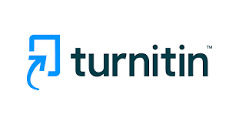 RoadmapTeaching and Learning Technology regularly reviews the portfolio of learning technology to deliver Best in Class tools for instructors. The following document reviews current updates and developing updates to the Turnitin software used in our current learning portfolio at Purdue. If you need help with learning the new and upcoming updates, please contact Teaching and Learning Technology at tlt@purdue.edu Table of ContentsComplete……………………………..…………………………………………………………………2Supporting Languages to Ensure Integrity in a Global Marketplace………………………………………………2Turnitin Draft Coach.................................................................................................................................………..……...…2Flags Panel.......................................................................................………………………..………………………………....……..2Academic Integrity Library eBook Bundle................………………………………..…………………………………………3In Development.………………………………………………………………………...…….………3Turnitin Feedback Studio: Provide Feedback Faster with QuickMark Enhancements…………...............3Improved Grading and Feedback in TFS…………….……………………………………………………………...…….….….4New TFS Similarity Report...............................................................................................………………...………………….4Completed1. Supporting Languages to Ensure Integrity in a Global MarketplaceTurnitin’s growing database of content in each language not only helps support more students and teachers, but it also ensures that academic integrity is globally inclusive and aligned. Turnitin’s software identifies student submissions and published content in 176 languages ensuring better plagiarism checking for non-English content. And for Turnitin Feedback Studio and Originality Check customers, can compare submissions for more than 40 languages, producing translation similarity reports in both English and the submitted language.Non-English use of Turnitin has greatly increased in recent years, signifying a global shift towards prioritizing academic integrity. The languages that have experienced exponential growth are Korean, Arabic, French, German, Spanish, and Russian. We anticipate more language adoption over time. This new expansion in language detection allows us to identify lesser-used languages and understand how to support students and teachers globally.Turnitin Draft CoachCultivate more confident writers. Real-time feedback on similarity checking, citations, and grammar for students while they draft in Microsoft® Word and Google Docs™. Turnitin Draft Coach™ helps students improve their academic writing and research skills by providing instant feedback where they write.Correct Grammar- Draft Coach highlights grammar mistakes and provides explanations to help students edit and deepen their understanding.Check for Similarity- Students access Similarity Reports directly within Google Docs™ to ensure proper research and understand where to revise their writing prior to final submission.Improve Citations- Students give credit where credit is due by using Draft Coach to find any missing references and citations.Flags PanelAuto-detect when a student has replaced characters, hidden characters, or otherwise manipulated text in their assignments to circumvent plagiarism checks. Turnitin’s algorithms look deeply at a document for any inconsistencies that would set it apart from a normal submission. If Turnitin notices something strange, they Flag it for you to review. A flag is not necessarily an indicator of a problem. However, they'd recommend you focus your attention there for further review.The Insight Panel- In the Insight panel, you'll find a quick overview of any integrity insights we've found in a document. Depending on your Turnitin license, it can include Similarity, Flags, and Document Details. Viewing more information is as easy as selecting the one you're interested in learning more about.Replaced Characters- Some characters in different alphabets can look similar enough to the naked eye, it is difficult, if not impossible, to tell them apart.Hidden Text- Essay mills and authors looking to hinder similarity matching abuse text manipulation techniques by trying to pass plagiarized content off as genuine. These techniques are commonly found on YouTube and social media platforms as ways of ‘cheating Turnitin'. For example, hidden quotation marks could influence the amount of quoted material recognized in a document. When an instructor excludes well-referenced matches using the Exclude Quotes functionality, in a manipulated document this would also hide plagiarized contentAcademic Integrity Library eBook BundleTurnitin’s team has curated a collection of our latest eBook resources for use in the classroom and beyond. And whether you’re building your back-to-school library or enhancing your materials mid-term, this eBook bundle is the perfect place to find thoughtful, data-driven resources to uphold academic integrity in your curriculum and at your school.Educators and administrators can utilize these three eBooks in a variety of ways. Grouped by theme, each eBook provides meaningful information on best practices around creating a culture of academic integrity:Turnitin’s Back to Basics: Everything you need to know about academic integrity eBook covers foundational ideas, supporting the implementation of academic integrity policies that can help to transform assessment into learning. With the Emerging trends in academic integrity eBook, educators can more deeply understand how academic integrity is key to an accurate assessment of student knowledge, building awareness around different forms of academic misconduct.The Academic integrity essentials eBook rounds out the bundle, with crucial information on the difference between plagiarism and academic integrity, as well as data on how contract cheating impacts the integrity and reputations of students, faculty, and schools. All three eBooks are high-quality, relevant, and important pieces to add to an academic integrity library. Coupled with meaningful instruction and many of our other Turnitin resources, this collection can support educators in implementing end-to-end assessment with integrity and students on their authentic learning journey.Discover the Academic integrity library eBook bundleIn DevelopmentTurnitin Feedback Studio: Provide Feedback Faster with QuickMark EnhancementsAlongside customized QuickMark comments, instructors can more easily re-use Feeback Studio’s preloaded QuickMarks by hiding any irrelevant setsThis will help share effective feedback in a timelier manner by using the most relevant preloaded QuickMark comments.Improved Grading and Feedback in TFSIncrease student engagement with feedback to improve learning outcomes. WCAG 2.1 accessible experienceMore engaging and interactive feedback with embedded mediaPrioritized feedback to help focus students on the most important feedback to actionGrouped QuickMark comments to decrease cognitive loadImproved mobile support to more easily review feedbackTrack student engagement with feedback and offer insights New TFS Similarity ReportInterpreting and sorting through out Similarity Report can be difficult Increasing the Reports usefulness as a teaching tool